PEDAGÓGUS NEVE: PETRÁNÉ KIRÁLY MARIANNA         OSZTÁLYFŐNÖK4.B OSZTÁLYDÁTUM: 2020.MÁJUS 22. (PÉNTEK)TANTÁRGY: ANGOL NYELVCSOPORT: 4. EMELTÓRA SORSZÁMA: 1. óra TANTÁRGY: Angol alap csoportOSZTÁLY: 4.a, 4.bÓRA SORSZÁMA: 1.Tantárgy: rajz 4.bÓra sorszáma: 3.óraTANTÁRGY: MATEMATIKAÓRA SORSZÁMA:  4.TANTÁRGY: TESTNEVELÉS 4. b OSZTÁLYÓRA SORSZÁMA: 5 ÓRA ONLINE ÓRATANTÁRGY: ÉNEKÓRA SORSZÁMA:  6.TÉMATANKÖNYV, MUNKAFÜZETTANKÖNYV, MUNKAFÜZETONLINE FORRÁSMEGJEGYZÉSMEGJEGYZÉSUNIT 5PROGRESS CHECKMunkafüzet51. oldal:5, 6. feladatI canSzorgalmi feladatok: Lépj be az egyéni kódod segítségével a http://projectonlinepractice.com/ oldalra és csináld meg a következő feladatokat: https://proj.ouponlinepractice.com/lms/workbook?bookid=prj1https://proj.ouponlinepractice.com/lms/workbook?bookid=prj1https://proj.ouponlinepractice.com/lms/workbook?bookid=prj1https://proj.ouponlinepractice.com/lms/workbook?bookid=prj1Szorgalmi feladatok: Lépj be az egyéni kódod segítségével a http://projectonlinepractice.com/ oldalra és csináld meg a következő feladatokat: https://proj.ouponlinepractice.com/lms/workbook?bookid=prj1https://proj.ouponlinepractice.com/lms/workbook?bookid=prj1https://proj.ouponlinepractice.com/lms/workbook?bookid=prj1https://proj.ouponlinepractice.com/lms/workbook?bookid=prj1Szorgalmi feladatok: Lépj be az egyéni kódod segítségével a http://projectonlinepractice.com/ oldalra és csináld meg a következő feladatokat: https://proj.ouponlinepractice.com/lms/workbook?bookid=prj1https://proj.ouponlinepractice.com/lms/workbook?bookid=prj1https://proj.ouponlinepractice.com/lms/workbook?bookid=prj1https://proj.ouponlinepractice.com/lms/workbook?bookid=prj1Témazáró: május 27. (szerda)A házi feladatokat a következő e-mail címre kérem:szirmai4emelt@gmail.comTÉMATANKÖNYV, MUNKAFÜZETONLINE FORRÁSMEGJEGYZÉSProjectMf. 56. old. / 5  A minta alapján készíts projectet arról, hogy mit szoktál hétvégén csinálni, miben vagy jó és miben nem.  Rajzolj is.A külön lapra elkészített, szép, igényes munkákat jutalmazom! Az elkészült munkádat küldd el emailben: szirmangol@gmail.comTÉMATANKÖNYV, MUNKAFÜZETONLINE FORRÁSMEGJEGYZÉSAkvárium halakkal-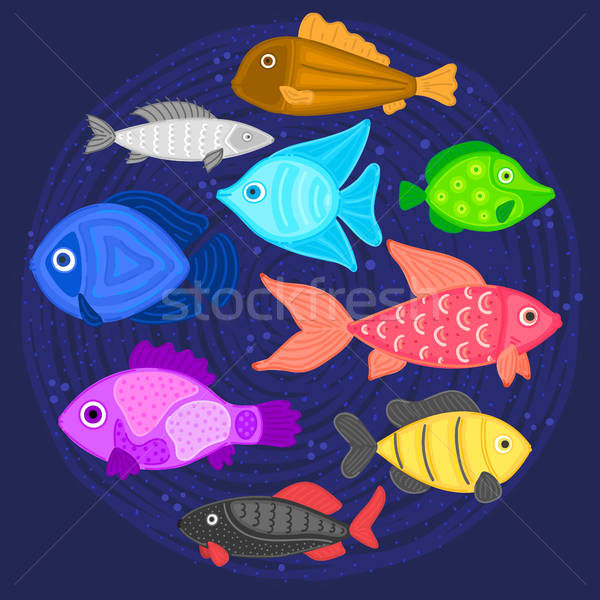 Saját tervezésű halaid is lehetnek!TÉMATANKÖNYV, MUNKAFÜZETONLINE FORRÁSONLINE FORRÁSMEGJEGYZÉSMértékváltásSZÁMOLJUNK Mf. 79. old.SZÁMOLJUNK Mf. 79. old.TÉMATANKÖNYV, MUNKAFÜZETONLINE FORRÁSMEGJEGYZÉSKépességfejlesztés--A megküldött linken 11.30-kor  a lányok, 11.50-kor  a fiúk lépjenek be az online órára!TÉMATANKÖNYV, MUNKAFÜZETONLINE FORRÁSMEGJEGYZÉSDalcsokor éneklése
https://www.mozaweb.hu/mblite.php?cmd=open&bid=MS-1645&page=86